SSUSH16 The student will identify key developments in the aftermath of WW I. Rise of ____________________________The number of ________________ Unions rose during WW IUnions began using strikes as a means of trying to gain better _________________ conditions__________________ were associated with Communist led protests in Europe and worried many Americans that ________________________ would spread to the U.S. -350,000 ________________ workers went on strike in 1919.-The head of _____________. Steel blamed the unrest on foreign radicals and broke the strike by hiring ______________ Americans and __________________ to work. The Red _________________-Numerous strikes in 1919 led many Americans to believe that the Communists were trying to start a ____________________ in the U.S.-The Communists were blamed for sending ______________ through the ________________ system as a way of disrupting the American way of life-As a way of limiting “_______________” Congress passed laws limiting foreign ________________ to the U.S.Definition: Red Scare: The ______________ that _____________________ was making its way into the United States through government ______________, Hollywood actors, and ________________ employees.The Red Scare: _________________ Senator Joseph McCarthy__________________ of communist sympathizers in US Gov’tSpends 5 years on a communist “__________________ hunt.” His __________________ were so strong that few spoke out _____________  him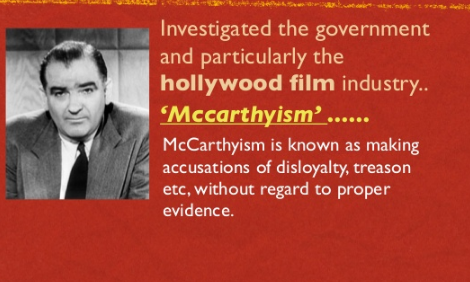 “Red” and communism todayDuring and after the Red Scare, the color ______________ is often associated with communist countries. Changes in the early 1900sRed Scare______________ and televisionContinued growth in ____________Henry __________________________ LineModel T____________ American interest in the ________________________________ RenaissanceHenry Ford1n 1908 Henry Ford began to _______________ produce cars, automobiles that the “everyday” man could ___________________.He paid his workers ______________ a day and sold his original Model “T” for ______________. Ford used the idea of mass production to build his cars on an _______________ line. Each worker had a _____________ job to do, which helped speed up the building process, reducing the cost of ______________________.The automobile changed how Americans ______________, allowing them to ____________________ greater distances much quicker       The automobile industry also created growth in other industries such as the _______________, glass, and lead industries.Impact of the _____________Radio companies such as _______________ and _______________ were formed in the 1920s.Radio allowed listeners to ___________ instant news of events and was a way for families to come together to listen to _________________. Movies in the 1920s helped show “_______________” lifestyles to Americans Music and Cultural ExpressionLouis ______________ -Born in New Orleans and moved to Chicago in his 20s-Played the cornet and ______________ and  ____________ an improvised form of Dixie Ragtime and jazz -Influential in the New York jazz sceneAin’t Misbehavin’Langston Hughes -Born in ______________-Wrote _________________ describing the _________________ of many African Americans_______________ Pan Alley Tin Pan Alley was the name given to _____________ York City’s ______________ and music publishers during the 1920s _One of the most famous writers was ________________ Berlin, who wrote such songs as “God Bless America”, “______________ Christmas”, and “Alexander’s Ragtime Band” 